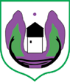 Crna GoraOpština Rožaje Broj ______ Rožaje.03.12.2014. god.Na  IV redovnoj sjednici  SO-e Rožaje održanoj dana 30.10.2014.god. u skladu sa Statutom i  čl. 66 i 67 Poslovnika o radu SO-e Rožaje, na odborničko pitanje koje je postavio odbornik DPS-a gospodin Miloš Bulatović  a koje glasi:Koliko je koštala rekonstrukcija tribine na gradskom fudbalskom stadionu, koja je kompanija izvodila radove, da li je raspisivan tender za iste i da li su radovi izvedeni u skladu sa projektnom dokumentacijom?Dajem sljedeći:                                                                        ODGOVOR         Nakon obraćanja „FK Ibra”, opštini Rožaje, Sportskom centru Rožaje, Nevladinim organizacijama, privrednim subjektima, Omladinskim organizacijama NVO sektoru kao i građanima Rožaja, za pomoć radi Rekonstrukcije tribinskog prostora, uz to da se uklone svi ostali nedostaci naloženi od Republičke komisije Fudbalskog saveza Crne Gore što je bio uslov za nastavak takmičenja u Crnogorskoj fudbalskoj ligi.           S obzirom da je ranije raspisivan tender za Rekonstrukciju tribinskog prostora a da se niko nije javio, te zbog vremenskog ograničenja predviđeno kalendarom takmičenja, odlučili smo da radnom akcijom uđemo u realizaciju pomenutog zahtjeva kako bi se stekli uslovi za nastavak takmičenja Fudbalskog kluba u narednoj sezoni.U izvođenju radova na rekonstrukciji tribinskog prostora, izradu metalne ograde na tribinama, izradu metalne ograde okolo stadiona, postavljanje i motiranje betonskih konstrukcija, izrada armiranih betonskih zidova visine 200 cm i dužine 55m. Širine 25 cm kao i zidova betonskim blokovima 200 cm, dužine 45 m,  visine 200 cm, izrada metalnih kapija i ostalih radova. Učešće u ovim radovima uzeli su sportisti, radnici Sportskog centra, članovi i igrači „FK Ibra“, Omladina opštine Rožaje, NVO organizacije, građani, privredna organizeća i mnogi drugi. Za određene poslove su angažovana stručna lica.Radove na ovom objektu izvodila su dva preduzeća i to: Doo „KVATRO RH“ Rožaje i „BARMAHALA“ d.o.o industrijska zona Rožaje.Radovi su se izvodili po projektu DOO „Arhidesign“ planiranje-projektovanje-građenje-investiranje, vodeći projektant Nazim Čolović dipl.ing.građ. Izrada projekta jun 2013 god.Cjelokupni projekat iznosi oko 220 000,00€, a kao prva faza projekta za ovu namjenu iznosi oko 30 000,00€.Za nadzor izvođenja radova angažovan je Belo Camić dipl.ing.građ. Članovi komisije su Esad Plunac i Bećir ŠabotićZa do sad izvedene radove utrošeno je 23.946,31€ i radovi su još u toku.             Napominjem da su svi dosadašnji radovi izvedeni u skladu proektantske dokumentacije te da će se nastavak radova takođe izvoditi izrađenim  proektima  gore navedenog preduzeća.         Dakle, tehnički prijem objekta će se uraditi nakon završetka radova na navedenom objektu.S´ poštovanjem,Dostavljeno:1. Odborniku2. Predsjedniku Skupštine Opštine3. a/a                                                                                                                      Predsjednik,                                                                                      Ejup Nurković, dipl. ecc________________________________________________________________Maršala Tita bb, 84310 RožajeTel +382 (0) 51 270-430, Fax +382 (0) 51 270-432e-mail: opstina_rozaje@t-com.me